   


   Letné skautské tábory  2020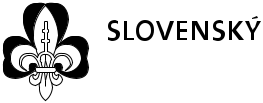 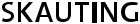 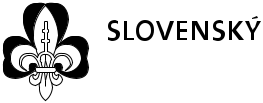 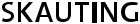 POTVRDENIE ZDRAVOTNEJ­SPÔSOBILOSTI ÚČASTI DOSPELEJ OSOBY NA LETNOM TÁBOREOsoba je zdravotne spôsobilá vykonávať dozor (vedúci kolektívu) alebo zdravotný dohľad na tábore v prírode, na zotavovacom podujatí alebo inom podobnom podujatí pre deti a mládež je osobou zdravotne spôsobilou v zmysle25 odst. 2 č. 355/2007 Z. z., o ochrane, podpore a rozvoji verejného zdravia a o zmene a doplnení niektorých zákonov. V súlade s ustanovením vyššie uvedeného zákona má tento posudok platnosť 1 rok od dátumu vystavenia posudkuLekár (titul, meno a priezvisko):V	DňaTýmto lekárskym potvrdením osvedčujem, že:Týmto lekárskym potvrdením osvedčujem, že:Týmto lekárskym potvrdením osvedčujem, že:Týmto lekárskym potvrdením osvedčujem, že:Meno:Priezvisko:Meno:Priezvisko:Dátum narodenia:Dátum narodenia:Dátum narodenia:Rodné číslo:Rodné číslo:Bydlisko:Bydlisko: